Грипп птиц у человека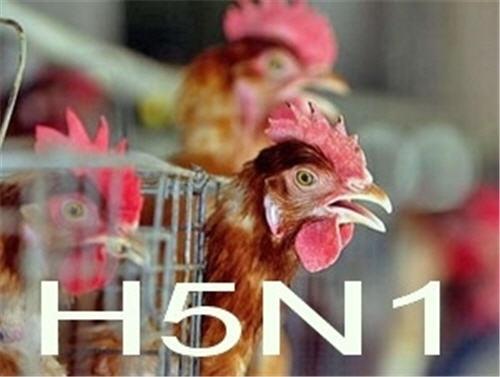 Впервые был обнаружен в 1878 году итальянским ветеринаром. С открытием вирусной природы заболевания и установления того, что этот вирус, является вирусом гриппа, заболевание получило название сначала грипп птиц, а потом и птичий грипп. Первые случаи заражения птичьим гриппом человека зарегистрированы в Гонконге в 1997 году. Смертность от данного типа гриппа составила 60% от числа зараженных этим вирусом В организме человека вирус птичьего гриппа может мутировать, а затем передаваться от человека к человеку. По статистике от 50 до 80% случаев заражения птичьим гриппом заканчиваются летальным исходом на второй неделе заболевания. Что такое птичий грипп? Грипп птиц – острое инфекционное заболевание птиц, передающееся человеку, характеризующееся острым лихорадочным синдромом, поражением легких и высокой летальностью. Возбудителем гриппа птиц является вирус гриппа типа А (Н5N1, H5N2 и др.). Вирус Н5N1: 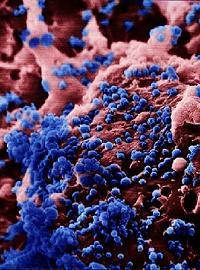 ·                является болезнетворным для людей ·                непосредственно инфицирует человека ·                способен вызывать поражения многих органов, включающие поражения мозга, печени, почек и др. органов. ·                устойчив к противовирусному препарату римантадину.                                        Более устойчив в окружающей среде, чем вирус гриппа человека (в птичьем помете выживает до 3 месяцев, в воде – 4 суток, при температуре 0оС – более месяца). Хорошо переносит низкие температуры, легко погибает под воздействием дезинфицирующих средств. 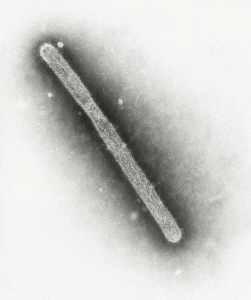 Вирус птичьего гриппа обладает высокой изменчивостью и заразностью. Основным резервуаром птичьего гриппа в природе являются перелетные водоплавающие птицы (дикие утки), домашние птицы(гуси). Каким образом вирус птичьего гриппа попадает в организм человека? Заболеть птичьим гриппом возможно: ·         при контакте с инфицированными птицами (например, на птицеводческих комплексах, птицефабриках, личном подворье и т. д.); ·         от помета птиц через грязные руки и предметы. Симптомы птичьего гриппа у человека. Инкубационный период при гриппе А (H5N1) обычно составляет 2-3 дня, но может протекать от 1 до 7 дней. 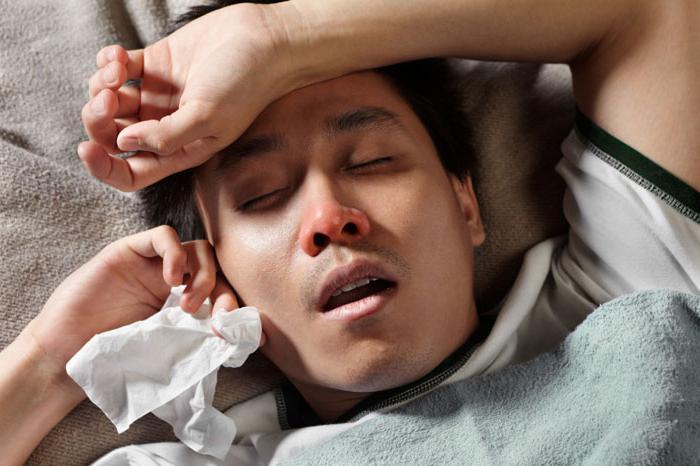 Начало болезни острое. Температура тела повышается до 39оС. Лихорадочный период продолжается до 10-12 суток. При летальном исходе –до последних часов жизни больного. Характерны озноб, мышечные и суставные боли, головная боль. На 2-3 день болезни (разгар) присоединяется кашель с мокротой (в мокроте может быть кровь), боль в горле, развивается бронхит, признаки ринита. Помимо катаральных симптомов, развивается поражение желудочно-кишечного тракта, которые могут проявляться в виде диареи, рвоты, болей в животе. У части больных развивается поражение печени, почек. У большинства больных имеются признаки поражения нервной системы, возможны нарушения сознания, развитие энцефалита. Осложнения инфекции: ·         Развитие вирусной пневмонии ·         Поражение печени, почек, кроветворных органов Факторы риска развития осложненных форм заболевания: ·         возраст пациента (дети до 5 лет и взрослые, старше 60 лет) ·         отсрочка госпитализации ·         лица с ослабленным иммунитетом ·         наличие хронических заболеваний, таких как, например, сахарный диабет и заболевания сердца. Своевременно поставленный диагноз и вовремя начатое лечение увеличивают шансы положительного прогноза течения инфекции. При подтверждении диагноза гриппа А лечение проводится в стационаре в боксированном отделении. В течение всего периода болезни пациент должен неукоснительно соблюдать рекомендации врача, постельный режим, богатую витаминами диету, употреблять большое количество жидкости. Медикаментозная терапия назначается только врачом. 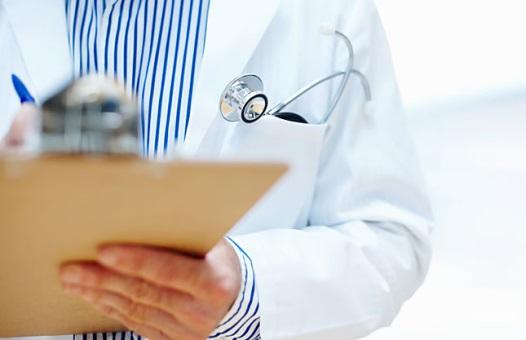 Профилактика птичьего гриппа у человека. 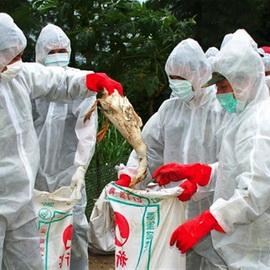 ·         Проводить своевременную вакцинацию против гриппа ·         На зараженных фермах полностью уничтожать поголовье птиц. Лица, осуществляющие ее уничтожение должны работать в спецодежде и респираторах ·         Из пораженных регионов вывоз яиц и птицы запрещен. ·         Проводить постоянный санитарно-эпидемиологический контроль за птицами, как на фермах, так и частных хозяйствах. 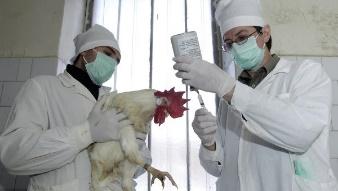 ·         Не разрешать детям играть с дикими и больными птицами. ·         Не трогать руками и не использовать в пищу мясо умерших птиц. ·         Необходимо известить местного ветеринара об умершей птице. Умерших птиц, необходимо закопать, предварительно надев респиратор, а после тщательно вымыть руки и              сменить одежду. ·         Мясо и яйца птиц подвергать тщательной термической обработке. ·         Мясо и полуфабрикаты из мяса птицы в холодильнике хранить отдельно от других продуктов. ·         Если после контакта с зараженной птицей возникли симптомы ОРВИ, необходимо обратиться к врачу, поставив в известность о таком контакте медперсонал. Общие меры профилактики гриппа во время эпидемии ·         Часто и тщательно мойте руки 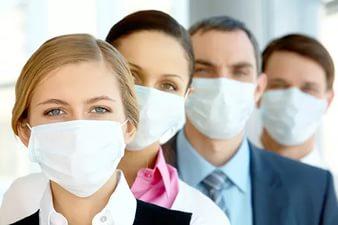 ·         Избегайте толпы. Старайтесь бывать реже в местах скопления народа (общественный транспорт и другие места). Если это невозможно – используйте медицинскую маску. ·         Придерживайтесь здорового образа жизни (сон, здоровая пища, физическая активность) ·         Пейте больше жидкости ·         Принимайте витамин С. Он содержится в клюкве, бруснике, лимонах. ·         В случае появления заболевших в семье – начать прием противовирусных препаратов с профилактической целью ·         Регулярно проветривайте и увлажняйте воздух в помещении, в котором находитесь ·         Смазывайте нос оксолиновой мазью 2 раза в день ·         Избегайте объятий, поцелуев и рукопожатий при встречах ·         Не трогайте лицо, глаза, нос немытыми руками. На руках могут быть вирусные частицы, подхваченные в общественных местах. Лечение птичьего гриппа наиболее эффективно на начальной стадии заболевания. Относитесь с вниманием к своему здоровью. 